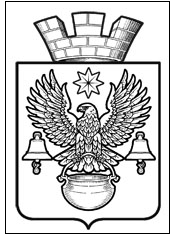 ПОСТАНОВЛЕНИЕАДМИНИСТРАЦИИКОТЕЛЬНИКОВСКОГО ГОРОДСКОГО ПОСЕЛЕНИЯКОТЕЛЬНИКОВСКОГО МУНИЦИПАЛЬНОГО РАЙОНА  ВОЛГОГРАДСКОЙ ОБЛАСТИ    09.01.2024 г.                                                                                 №1О внесении изменений в постановление администрации Котельниковского   городского поселения от 17.09.2018 г. №774                                                                                                          «Об утверждении Порядка определения размера платы по соглашению об установлении сервитута в отношении земельных участков, находящихся в муниципальной собственности Котельниковского городского поселения»       Во исполнение Заключения юридической экспертизы №164 от 28.12.2023 г. Государственно-правового управления аппарата Губернатора Волгоградской области, руководствуясь Федеральным законом от 06.10.2003 № 131-ФЗ "Об общих принципах организации местного самоуправления в Российской Федерации", Уставом Котельниковского городского поселения, администрация Котельниковского городского поселенияПОСТАНОВЛЯЕТ:Внести изменение в постановление администрации Котельниковского  городского поселения от 17.09.2018 г. №774  «Об утверждении Порядка определения размера платы по соглашению об установлении сервитута в отношении земельных участков, находящихся в муниципальной собственности Котельниковского городского поселения». Пункт 1 Порядка изложить в следующей редакции:«1. Настоящий Порядок устанавливает правила определения размера платы по соглашению об установлении сервитута в отношении земельных участков, находящихся в муниципальной собственности Котельниковского городского поселения Котельниковского муниципального района Волгоградской области (далее – земельные участки)». В пункте 4 Порядка перед словом «пожизненное» дополнить предлогом «в».Контроль за исполнением настоящего постановления возложить на заместителя    главы Котельниковского городского поселения А.Б. Страхова.Настоящее постановление вступает в силу со дня его подписания и подлежит обнародованию на сайте администрации Котельниковского городского поселения -http://www. akgp.ru, зарегистрированного в качестве сетевого издания Федеральной службой по надзору в сфере связи, информационных технологий и массовых  коммуникаций (Роскомнадзор): номер свидетельства: ЭЛ № ФС 77- 85330  от 15.05.2023 года). Глава Котельниковского городского поселения                                                                                      А.Л. Федоров